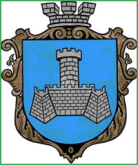 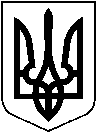                                                     УКРАЇНАХМІЛЬНИЦЬКА МІСЬКА РАДАВІННИЦЬКОЇ ОБЛАСТІВиконавчий комітетРішеннявід ___ ________ 2023р. 							               	№ ____Про підготовку житлово-комунальногогосподарства та об’єктів соціальноїсфери  Хмільницької міської територіальної громади до роботив осінньо-зимовий  період  2023-2024 рр. 	З метою забезпечення надійного функціонування інфраструктури Хмільницької міської територіальної громади в умовах осінньо-зимового періоду 2023-2024 років, попередження виникнення надзвичайних ситуацій техногенного характеру, підготовки та виконання планів заходів до опалювального періоду 2023/24 року та шляхів вирішення проблемних питань, керуючись частиною 1 ст. 30, частиною 1 ст. 52 та частиною 6 ст. 59 Закону України «Про місцеве самоврядування в Україні», виконавчий комітет міської радиВ И Р І Ш И В:1. Заступнику міського голови з питань діяльності виконавчих органів міської ради Сергію РЕДЧИКУ, начальнику управління житлово-комунального господарства та комунальної власності Хмільницької міської ради Галині КИЄНКО до 01.07.2023р. проаналізувати підсумки та недоліки минулого опалювального сезону та вжити заходів щодо їх усунення.2. Створити оперативний штаб з підготовки житлово-комунального господарства та об’єктів соціальної сфери Хмільницької міської територіальної громади до роботи в осінньо-зимовий  період  2023-2024 рр.  і затвердити його склад (Додаток 1).3. Затвердити основні заходи з підготовки підприємств та організацій житлово-комунального господарства, об’єктів  соціальної  сфери Хмільницької міської територіальної громади до роботи в осінньо-зимовий період 2023-2024 рр. та чітко дотримуватися розроблених та  затверджених  заходів (Додатки 2,3,4).4. Покласти персональну відповідальність за здійснення комплексу заходів, щодо підготовки до роботи в осінньо-зимовий період підприємств, організацій, бюджетних установ, інших господарюючих суб’єктів безпосередньо на їх керівників. 5. Управлінню житлово-комунального господарства та комунальної власності Хмільницької міської ради (Галині КИЄНКО). 5.1. Організувати та взяти на контроль виконання підприємствами і організаціями житлово-комунального господарства та установами Хмільницької міської територіальної громади запланованих заходів, визначених п.3 цього рішення щодо забезпечення безперебійної роботи в осінньо-зимовому періоді 2023-2024 рр.  5.2. Скласти перелік прибиральної техніки підприємств та організацій, яку закріпити  за вулицями населених пунктів Хмільницької міської територіальної громади для прибирання  від снігу та ожеледиці на випадок сильних снігопадів. 6. КП «Хмільниккомунсервіс» (Валерій ПУГАЧ) до 01.10.2023 року забезпечити необхідний запас протиожеледних матеріалів, паливно-мастильних матеріалів та підготовку спеціальної техніки для прибирання снігу, автотранспорту для виконання робіт з утримання автомобільних доріг, вулиць та тротуарів в осінньо-зимовий період. Забезпечити вивезення посипкового матеріалу на вулиці населених пунктів старостацтв (Додаток 5)До 15.09.2023 року забезпечити підготовку житла, що перебуває на балансі та обслуговуванні підприємства до зими, в першу чергу покрівель житлових будинків, належний технічний стан внутрішньобудинкових інженерних мереж та систем, перевірити димовентиляційні канали квартир житлових будинків для забезпечення надійності та безпечної експлуатації індивідуального опалення, заміну та ремонт запірної арматури, частин трубопроводів, засклення вікон (під’їзди, горища, підвали) та ремонт вхідних дверей будинків, заготовити запаси запірної арматури, труб, скла, шиферу, руберойду на випадок непередбачених та аварійних ситуацій для виконання робіт з ремонту та утримання житлового фонду. 7. КП “Хмільникводоканал” (Володимир КОЗУБСЬКИЙ) до 01.10.2023 року забезпечити виконання намічених заходів, щодо підготовки водопровідних станцій І-ІІІ підйомів, очисних споруд каналізації та каналізаційних насосних станцій, насосного обладнання, закритих трансформаторних підстанцій, інженерних комунікацій до роботи в осінньо-зимовий період в повному обсязі, відновити покриття на місцях пошкодження вулично-дорожньої  полотна під час виконання ремонтних робіт та інженерних мереж. 8. Управлінню освіти, молоді та спорту Хмільницької міської ради запланувати заходи, щодо забезпечення безперебійної роботи навчально-виховних закладів в осінньо-зимовому періоді 2023-2024рр., взяти на контроль їх  виконання.9. Відділу інформаційної діяльності та комунікацій із громадськістю  Хмільницької міської ради опублікувати постановчу частину рішення в засобах масової інформації та  на офіційному вебсайті Хмільницької міської ради.10. Рекомендувати керівникам комунальних підприємств житлово-комунального господарства Хмільницької міської ради, начальнику управління освіти, молоді та спорту Хмільницької міської ради, начальнику управління праці та соціального захисту населення Хмільницької міської ради, начальнику відділу культури і туризму Хмільницької міської ради, підготувати на затвердження основні заходи з підготовки підприємств та організацій житлово-комунального господарства, об’єктів  соціальної сфери Хмільницької міської територіальної громади до роботи в осінньо-зимовий період 2023-2024 рр.11. КП «Хмільниккомунсервіс», КП «Хмільникводоканал», Управлінню  освіти, молоді та спорту Хмільницької міської ради, Відділу культури і туризму Хмільницької міської ради забезпечити щомісячне звітування управління житлово-комунального господарства та комунальної власності  Хмільницької міської ради до 05 та 15 числа починаючи з 01.06.2023р. про хід виконання заходів з підготовки до  роботи  в осінньо-зимовий період 2023-2024 рр.            12. Розглянути питання про стан підготовки  житлово-комунального господарства та об’єктів соціальної сфери Хмільницької міської територіальної громади в осінньо-зимовий період 2023-2024 рр. на засіданні виконкому Хмільницької міської ради (Додаток 6).13. Контроль за виконанням цього рішення покласти на заступника міського голови з питань діяльності виконавчих органів міської ради Сергія РЕДЧИКА. Міський голова                                                                                  Микола ЮРЧИШИНДодаток №1 до рішеннявиконавчого комітету міської ради                                                                                                             від __ ______ 2023р. №___Складоперативного штабу з підготовки  житлово-комунального  господарства та об’єктів соціальної сфери  Хмільницької міської територіальної громади до роботи в осінньо-зимовий  період  2023-2024 рр. Керуючий справами                                            виконкому міської ради                                                                               Сергій МАТАШДодаток №2 до рішеннявиконавчого комітету міської ради                                                                                                             від __ _____ 2023 р. №____ОСНОВНІ ЗАХОДИз підготовки  КП «Хмільникводоканал» до роботи в осінньо-зимовий період 2023-2024 рр.Керуючий справами                                            виконкому міської ради                                                                        Сергій МАТАШ    Додаток №3 до рішеннявиконавчого комітету міської радивід __ _______ 2023 р. №____ОСНОВНІ ЗАХОДИ поточного ремонту з підготовки житлового фонду КП «Хмільникомунсервіс» до роботи в осінньо-зимовий період 2023-2024 рр.ОСНОВНІ ЗАХОДИкапітального ремонту об’єктів КП «Хмільниккомунсервіс» з підготовки до роботи в осінньо-зимовий період 2023-2024 рр.Керуючий справамивиконкому міської ради                                                                               Сергій МАТАШДодаток №4 до рішеннявиконавчого комітету міської радивід __ _______ 2023р. №_____ОСНОВНІ ЗАХОДИз підготовки КП «Хмільниккомунсервіс» до роботи в осінньо-зимовий період 2023-2024 рр.Керуючий справами                                            виконкому міської ради                                                                         Сергій МАТАШДодаток №5 до рішеннявиконавчого комітету міської радивід ___ ______ 2023р. №_____Перелік вулиць населених пунктів старостинських округів для вивезення КП «Хмільниккомунсервіс» посипкового матеріалу  в осінньо-зимовий період 2023/24 рр.Керуючий справами                                            виконкому міської ради                                                                         Сергій МАТАШДодаток №6 до рішеннявиконавчого комітету міської радивід __ ______ 2023р. №_____Планові показники підготовки житлово-комунального господарства та об’єктів соціальної сфери до стабільної роботи в осінньо-зимовий період 2023/24 рр.Керуючий справами                                            виконкому міської ради                                                                         Сергій МАТАШГолова оперативного штабуЗаступник міського голови з питань діяльності виконавчих органів Хмільницької міської ради – Сергій РЕДЧИК;Заступник голови оперативного штабуНачальник управління житлово-комунального господарства та комунальної власності Хмільницької міської ради – Галина КИЄНКО;Члени оперативного    штабу:Заступник міського голови з питань діяльності виконавчих органів Хмільницької міської ради – Андрій СТАШКО;Начальник  управління праці та соціального захисту населення Хмільницької міської ради – Ірина ТИМОШЕНКО;Начальник  управління освіти, молоді та спорту Хмільницької міської ради – Віталій ОЛІХ;Начальник відділу культури і туризму Хмільницької міської ради – Юлія ЦУПРИНЮК;Начальник  відділу цивільного захисту, оборонної роботи та взаємодії з правоохоронними органами Хмільницької міської ради – Валерій КОЛОМІЙЧУК;Начальник Хмільницького відділення АТ «Вінницягаз» - Ігор КВІК;В.о. директора  КП «Хмільникводоканал» - Володимир КОЗУБСЬКИЙ;В.о. начальника КП «Хмільниккомунсервіс»- Валерій ПУГАЧ;Староста Соколівського старостинського округу- Андрій ТИТУЛА;Староста Лозівського старостинського округу- Ганна БИЧОК;Староста Кожухівського старостинського округу- Світлана ОСТАПЧУК;Староста Великомитницького старостинського округу- Тетяна ШКАТЮК;Староста Порицького старостинського округу- Валентина  МАЛІНОВСЬКА;Староста Широкогребельського старостинського округу- Микола СУХИЙ;Староста Кривошиївського старостинського округу- Дмитро БАДАН;Начальник  Хмільницького  управління ГУ Держпродспоживслужби у Вінницькій області- Василь ГРУШКО(за згодою);Директор СО «Хмільницькі ЕМ» АТ «Вінницяобленерго»- Олександр ПЛОТИЦЯ (за згодою);Державний інспектор з енергетичного нагляду відділу енергетичного нагляду Управління Держенергонагляду у Вінницькій області – Сергій ЧЕРНІЦЬКИЙ (0962723216)(за згодою).№ п/пНайменування заходів Найменування заходів Адреса об’єкту Адреса об’єкту Од. вимірОд. вимірК-тьК-тьТермін виконанняТермін виконанняТермін виконанняТермін виконанняПриміткаПримітка№ п/пНайменування заходів Найменування заходів Адреса об’єкту Адреса об’єкту Од. вимірОд. вимірК-тьК-тьПочатокПочатокзавершеннязавершенняПриміткаПримітка122334455667788                                              ВОДОПРОВІДНА СТАНЦІЯ                                              ВОДОПРОВІДНА СТАНЦІЯ                                              ВОДОПРОВІДНА СТАНЦІЯ                                              ВОДОПРОВІДНА СТАНЦІЯ                                              ВОДОПРОВІДНА СТАНЦІЯ                                              ВОДОПРОВІДНА СТАНЦІЯ                                              ВОДОПРОВІДНА СТАНЦІЯ                                              ВОДОПРОВІДНА СТАНЦІЯ                                              ВОДОПРОВІДНА СТАНЦІЯ                                              ВОДОПРОВІДНА СТАНЦІЯ                                              ВОДОПРОВІДНА СТАНЦІЯ                                              ВОДОПРОВІДНА СТАНЦІЯ                                              ВОДОПРОВІДНА СТАНЦІЯ                                              ВОДОПРОВІДНА СТАНЦІЯ                                              ВОДОПРОВІДНА СТАНЦІЯ1Промивка та дезінфекція РЧВ 1,2 (резервуар чистої води)Промивка та дезінфекція РЧВ 1,2 (резервуар чистої води)Промивка та дезінфекція РЧВ 1,2 (резервуар чистої води)шт.шт.22червеньчервеньлипеньлипеньБур Бур 2Ремонт вакуумного насоса № 1 (1 підйом, маш. зал)Ремонт вакуумного насоса № 1 (1 підйом, маш. зал)Ремонт вакуумного насоса № 1 (1 підйом, маш. зал)шт.шт.11травеньтравеньчервеньчервеньБур Бур 3Часткова заміна та ремонт запірної арматури на фільтрахЧасткова заміна та ремонт запірної арматури на фільтрахЧасткова заміна та ремонт запірної арматури на фільтрахшт.шт.44травеньтравеньвересеньвересеньБур Бур 4Монтаж частотного перетворювача по вул. Столярчука (насосна) з встановленням датчика тискуМонтаж частотного перетворювача по вул. Столярчука (насосна) з встановленням датчика тискуМонтаж частотного перетворювача по вул. Столярчука (насосна) з встановленням датчика тискушт.шт.11липень липень серпеньсерпеньБурБур5Видалення осаду з освітлювачів та змішувачівВидалення осаду з освітлювачів та змішувачівВидалення осаду з освітлювачів та змішувачівшт.шт.88травеньтравеньсерпеньсерпеньБурБур6Ремонт та побілка огорожіРемонт та побілка огорожіРемонт та побілка огорожім2м2200200травеньтравеньчервеньчервеньБурБур7Побілка приміщення (маш. зал, 1 підйом)Побілка приміщення (маш. зал, 1 підйом)Побілка приміщення (маш. зал, 1 підйом)м2м2120120травеньтравеньчервеньчервеньБурБур8Фарбування обладнанняФарбування обладнанняФарбування обладнанням2м21515травеньтравеньчервеньчервеньБурБур9Заготівля дров для опаленняЗаготівля дров для опаленняЗаготівля дров для опаленням3м32525липеньлипеньвересеньвересеньБурБур10Косметичний ремонт блок № 1 (2 підйом)Косметичний ремонт блок № 1 (2 підйом)Косметичний ремонт блок № 1 (2 підйом)м2м2300300червеньчервеньсерпеньсерпеньБурБур11Заміна ділянки водопроводу ( 1 підйом)Заміна ділянки водопроводу ( 1 підйом)Заміна ділянки водопроводу ( 1 підйом)м2м24040липеньлипеньвересеньвересеньБурБур12Заміна віконЗаміна віконЗаміна віконшт.шт.1515червеньчервеньлистопадлистопадБурБур13Технічне обслуговування засувок д-300 (фільтр. зал № 1,2)Технічне обслуговування засувок д-300 (фільтр. зал № 1,2)Технічне обслуговування засувок д-300 (фільтр. зал № 1,2)шт.шт.1818травеньтравеньлистопадлистопадБурБурЛІНІЯ ВОДОПРОВІДНОЇ МЕРЕЖІЛІНІЯ ВОДОПРОВІДНОЇ МЕРЕЖІЛІНІЯ ВОДОПРОВІДНОЇ МЕРЕЖІЛІНІЯ ВОДОПРОВІДНОЇ МЕРЕЖІЛІНІЯ ВОДОПРОВІДНОЇ МЕРЕЖІЛІНІЯ ВОДОПРОВІДНОЇ МЕРЕЖІЛІНІЯ ВОДОПРОВІДНОЇ МЕРЕЖІЛІНІЯ ВОДОПРОВІДНОЇ МЕРЕЖІЛІНІЯ ВОДОПРОВІДНОЇ МЕРЕЖІЛІНІЯ ВОДОПРОВІДНОЇ МЕРЕЖІЛІНІЯ ВОДОПРОВІДНОЇ МЕРЕЖІЛІНІЯ ВОДОПРОВІДНОЇ МЕРЕЖІЛІНІЯ ВОДОПРОВІДНОЇ МЕРЕЖІЛІНІЯ ВОДОПРОВІДНОЇ МЕРЕЖІЛІНІЯ ВОДОПРОВІДНОЇ МЕРЕЖІ1Кап. ремонт пожежних гідрантів по містуКап. ремонт пожежних гідрантів по містуКап. ремонт пожежних гідрантів по містушт.шт.88травеньтравеньвересеньвересеньМельник В.О.Мельник В.О.2Заміна засувок на водопровідних мережах міста Заміна засувок на водопровідних мережах міста Заміна засувок на водопровідних мережах міста шт.шт.66травеньтравеньсерпеньсерпеньМельник В.О.Мельник В.О.3Заміна ділянки водопроводу по вул. СиротюкаЗаміна ділянки водопроводу по вул. СиротюкаЗаміна ділянки водопроводу по вул. Сиротюкам/пм/п180180квітеньквітеньчервеньчервеньМельник В.О.Мельник В.О.4Заміна ділянки водопроводу по вул. ШевченкаЗаміна ділянки водопроводу по вул. ШевченкаЗаміна ділянки водопроводу по вул. Шевченкам/пм/п190190червеньчервеньвересеньвересеньМельник В.О.Мельник В.О.5Підняття люків відносно дорожнього покриттяПідняття люків відносно дорожнього покриттяПідняття люків відносно дорожнього покриттяшт.шт.1212травеньтравеньвересеньвересеньМельник В.О.Мельник В.О.6Промивка та хлорування водопровідних мереж містаПромивка та хлорування водопровідних мереж містаПромивка та хлорування водопровідних мереж містам/пм/п15001500травеньтравеньвересеньвересеньМельник В.О.Мельник В.О.7Переключення абонентів на нову ділянку водопровідної мережі по 2 пров. І. БогунаПереключення абонентів на нову ділянку водопровідної мережі по 2 пров. І. БогунаПереключення абонентів на нову ділянку водопровідної мережі по 2 пров. І. Богунашт.шт.33квітеньквітеньтравеньтравеньМельник В.О.Мельник В.О.8Заміна водопроводу по 2 пров. І. БогунаЗаміна водопроводу по 2 пров. І. БогунаЗаміна водопроводу по 2 пров. І. Богунам/пм/п390390травеньтравеньсерпеньсерпеньМельник В.О.Мельник В.О.9Переключення будинку № 24 на ПЕ-63 мм. по вул. В. СимоненкаПереключення будинку № 24 на ПЕ-63 мм. по вул. В. СимоненкаПереключення будинку № 24 на ПЕ-63 мм. по вул. В. Симоненкашт.шт.11червеньчервеньлипеньлипеньМельник В.О.Мельник В.О.10Заміна ділянки водопроводу по вул. М. КропивницькогоЗаміна ділянки водопроводу по вул. М. КропивницькогоЗаміна ділянки водопроводу по вул. М. Кропивницькогом/пм/п420420червеньчервеньсерпеньсерпеньМельник В.О.Мельник В.О.11Заміна ділянки водопроводу по вул. АвтодромнаЗаміна ділянки водопроводу по вул. АвтодромнаЗаміна ділянки водопроводу по вул. Автодромнам/пм/п4040травеньтравеньчервеньчервеньМельник В.О.Мельник В.О.ОСКОСКОСКОСКОСКОСКОСКОСКОСКОСКОСКОСКОСКОСКОСК1Технічне обслуговування ерліфтів на 1 відстійникахТехнічне обслуговування ерліфтів на 1 відстійникахм/пм/п12 сталева труба д- 150 мм.12 сталева труба д- 150 мм.травеньтравеньчервеньлипеньчервеньлипеньГончарукГончарук2Технічне обслуговування розподільчих лотків в аеротенках Технічне обслуговування розподільчих лотків в аеротенках м2м212 стальний лист 4 мм.12 стальний лист 4 мм.червеньчервеньлипеньлипеньГончарукГончарук3Поточний ремонт шиберів в аеротенках, муловому каналі та розподільчій камеріПоточний ремонт шиберів в аеротенках, муловому каналі та розподільчій камерішт.шт.5 стальний лист 4 мм.5 стальний лист 4 мм.червеньчервеньлипеньлипеньГончарукГончарук4Ремонт побутових приміщеньРемонт побутових приміщеньм2м2150150червеньчервеньлипеньлипеньГончарукГончарук5Фарбування обладнанняФарбування обладнанням2м288червеньчервеньлипеньлипеньГончарукГончарукКНС та ВНСКНС та ВНСКНС та ВНСКНС та ВНСКНС та ВНСКНС та ВНСКНС та ВНСКНС та ВНСКНС та ВНСКНС та ВНСКНС та ВНСКНС та ВНСКНС та ВНСКНС та ВНСКНС та ВНС11Технічне обслуговування насосів (ОСК, КНС-1, КНС-3)Технічне обслуговування насосів (ОСК, КНС-1, КНС-3)шт.шт.44травеньтравеньчервеньчервеньГончарук22Переведення ВНС-3 на поліетиленові трубиПереведення ВНС-3 на поліетиленові трубим/пм/п3030травеньтравеньлипеньлипеньБур33Благоустрій території КНС-1,3, ОСКБлагоустрій території КНС-1,3, ОСКм2м212001200травеньтравеньчервеньчервеньГончарук44Побілка приміщеньКНС-1, ОСКПобілка приміщеньКНС-1, ОСКм2м2100100травеньтравеньчервеньчервеньГончарук55Фарбування металоконструкційФарбування металоконструкційм2м2100100червеньчервеньсерпеньсерпеньГончарук66Ревізія системи вентиляції КНС-3Ревізія системи вентиляції КНС-3шт.шт.11червеньчервеньлипеньлипеньГончарук77Монтаж: заміна металевих труб д- 150 мм. – 20 м/п. скид на мулові майданчики (ОСК)Монтаж: заміна металевих труб д- 150 мм. – 20 м/п. скид на мулові майданчики (ОСК)шт.шт.11квітеньквітеньлипеньлипеньГончарук88Заміна засувок д-400 мм (КНС-3)Заміна засувок д-400 мм (КНС-3)шт.шт.22квітеньквітеньсерпеньсерпеньГончарук99Встановлення резервних насосівВстановлення резервних насосівшт.шт.22травеньтравеньчервеньчервеньГончарукМЕРЕЖА КАНАЛІЗАЦІЇМЕРЕЖА КАНАЛІЗАЦІЇМЕРЕЖА КАНАЛІЗАЦІЇМЕРЕЖА КАНАЛІЗАЦІЇМЕРЕЖА КАНАЛІЗАЦІЇМЕРЕЖА КАНАЛІЗАЦІЇМЕРЕЖА КАНАЛІЗАЦІЇМЕРЕЖА КАНАЛІЗАЦІЇМЕРЕЖА КАНАЛІЗАЦІЇМЕРЕЖА КАНАЛІЗАЦІЇМЕРЕЖА КАНАЛІЗАЦІЇМЕРЕЖА КАНАЛІЗАЦІЇМЕРЕЖА КАНАЛІЗАЦІЇМЕРЕЖА КАНАЛІЗАЦІЇМЕРЕЖА КАНАЛІЗАЦІЇ1Підняття люків відносно дорожнього покриттяПідняття люків відносно дорожнього покриттяшт.шт.1010червеньчервеньжовтеньжовтеньМельник В.О.Мельник В.О.2Заміна ділянки напірного каналізаційного колектору (КНС-3-ОСКЗаміна ділянки напірного каналізаційного колектору (КНС-3-ОСКм/пм/п1313квітеньквітеньчервеньчервеньМельник В.О.Мельник В.О.3Ремонт каналізаційних колодязів по містуРемонт каналізаційних колодязів по містушт.шт.66червеньчервеньвересеньвересеньМельник В.О.Мельник В.О.4Промивка самопливних колекторів по містуПромивка самопливних колекторів по містум/пм/п16001600травеньтравеньвересеньвересеньМельник В.О.Мельник В.О.5Ремонт колодязів по вул. ЛітописнаРемонт колодязів по вул. Літописнашт.шт.44червеньчервеньлипеньлипеньМельник В.О.Мельник В.О.АВТОТРАНСПОРТАВТОТРАНСПОРТАВТОТРАНСПОРТАВТОТРАНСПОРТАВТОТРАНСПОРТАВТОТРАНСПОРТАВТОТРАНСПОРТАВТОТРАНСПОРТАВТОТРАНСПОРТАВТОТРАНСПОРТАВТОТРАНСПОРТАВТОТРАНСПОРТАВТОТРАНСПОРТАВТОТРАНСПОРТАВТОТРАНСПОРТ1Бетонування підлоги приміщень гаражаБетонування підлоги приміщень гаражам2м2150150жовтеньжовтеньлистопадлистопадГорбачукГорбачук2Заміна шин на автотранспортіЗаміна шин на автотранспортішт.шт.66травеньтравеньчервеньчервеньГорбачукГорбачук3Заміна акумуляторних батарей на автотранспортіЗаміна акумуляторних батарей на автотранспортішт.шт.33травеньтравеньчервеньчервеньГорбачукГорбачук4Проведення технічного огляду автомобілівПроведення технічного огляду автомобілівшт.шт.66травеньтравеньчервеньчервеньГорбачукГорбачук5Встановлення шліфувального та свердлильного станків (майстерня)Встановлення шліфувального та свердлильного станків (майстерня)шт.шт.22листопадлистопадгруденьгруденьГорбачукГорбачукЕНЕРГОГОСПОДАРСТВОЕНЕРГОГОСПОДАРСТВОЕНЕРГОГОСПОДАРСТВОЕНЕРГОГОСПОДАРСТВОЕНЕРГОГОСПОДАРСТВОЕНЕРГОГОСПОДАРСТВОЕНЕРГОГОСПОДАРСТВОЕНЕРГОГОСПОДАРСТВОЕНЕРГОГОСПОДАРСТВОЕНЕРГОГОСПОДАРСТВОЕНЕРГОГОСПОДАРСТВОЕНЕРГОГОСПОДАРСТВОЕНЕРГОГОСПОДАРСТВОЕНЕРГОГОСПОДАРСТВОЕНЕРГОГОСПОДАРСТВО1Проведення перевірки опору ізоляції по всіх об’єктахПроведення перевірки опору ізоляції по всіх об’єктахшт.шт.1111серпеньсерпеньгруденьгруденьШманьов В.В.Шманьов В.В.2Виконання перевірки грозозахисту, а при необхідності-ремонтВиконання перевірки грозозахисту, а при необхідності-ремонтшт.шт.55червеньчервеньлипеньлипеньШманьов В.В.Шманьов В.В.3Проведення поточного обслуговування трансформаторів ТМ 10/0,4Проведення поточного обслуговування трансформаторів ТМ 10/0,4шт.шт.1010червеньчервеньвересеньвересеньШманьов В.В.Шманьов В.В.4Виконання поточного ремонту та обслуговування зовнішнього освітлення по всіх об’єктахВиконання поточного ремонту та обслуговування зовнішнього освітлення по всіх об’єктахшт.шт.1111червеньчервеньсерпеньсерпеньШманьов В.В.Шманьов В.В.5Технічне обслуговування ЗШ-0,4 кВ 1 підйом, 2 підйом (станція водопідготовкиТехнічне обслуговування ЗШ-0,4 кВ 1 підйом, 2 підйом (станція водопідготовкишт.шт.22червеньчервеньвересеньвересеньШманьов В.В.Шманьов В.В.6Технічне обслуговування ЗШ-0,4 кВ (КНС-3, КНС-1, ОСК)Технічне обслуговування ЗШ-0,4 кВ (КНС-3, КНС-1, ОСК)шт.шт.33червеньчервеньлипеньлипеньШманьов В.В.Шманьов В.В.7Монтаж частотного перетворювача по вул. Столярчука (насосна) з встановленням датчика тискуМонтаж частотного перетворювача по вул. Столярчука (насосна) з встановленням датчика тискушт.шт.11липеньлипеньсерпеньсерпеньШманьов В.В.Шманьов В.В.8Технічне обслуговування ел. двигунів (насосів)Технічне обслуговування ел. двигунів (насосів)шт.шт.1818квітеньквітеньжовтеньжовтеньШманьов В.В.Шманьов В.В.9Технічне обслуговування АВР-0,4 (1,2 підйом, водопровідна станція)Технічне обслуговування АВР-0,4 (1,2 підйом, водопровідна станція)шт.шт.22червеньчервеньлипеньлипеньШманьов В.В.Шманьов В.В.10Монтаж частотного перетворювача насоса № 1 (ВНС-5)Монтаж частотного перетворювача насоса № 1 (ВНС-5)шт.шт.11квітеньквітеньтравеньтравеньШманьов В.В.Шманьов В.В.11Монтаж БСК (компенсація реактивної потужності) ОСКМонтаж БСК (компенсація реактивної потужності) ОСКшт.шт.11червеньчервеньлипеньлипеньШманьов В.В.Шманьов В.В.12Технічне обслуговування дизельних генераторівТехнічне обслуговування дизельних генераторівшт.шт.44червеньчервеньвересеньвересеньШманьов В.В.Шманьов В.В.Адреса будинкуПоточ. ремонт м’якої покрівлі,м2Поточ. ремонт шиферн. покрівлі,м2(парапетів)Скліннявікон сход. клітин,м2Ремонт та заміна трубопр.холод.водоп.,м.п.Каналізація ремонт та заміна ділянок трубопроводу, м.п.(ливнева каналізація)Заміназапірноїарматури,шт.Ремонт, електро щитових штІнше1 Травня, 66--816613-1 Травня, 62-4214261422-1 Травня,64--56431-1 Травня,6016-414821-1 Травня,5818-412621-1 Травня,54-88516531-1 Травня,40-1264211-1 Травня, 1720-12761421-1 Травня, 138-65412-1 Травня,1144-46431-1 Травня,11а25-4121011-1 Травня, 914-23411-1 Травня, 2428-31211-проспект Свободи, 7--34321-проспект Свободи, 978--2131-проспект Свободи, 111440м. парапети21453-проспект Свободи, 13--380312-проспект Свободи, 15-2645321-Монастирська,168-64321-Монастирська,5644-23412-Літописна, 1--21322-В’ячеслава Чорновола, 1535-12321-Виноградна, 246-1213122-Василя Симоненка, 524-21211-Столярчука, 2916-13212-Столярчука, 3132-11121-Столярчука, 3314-21213-Столярчука, 35-1521113-С.Муравського, 3-1212121-С.Муравського, 5-2411112-С.Муравського, 7-2811121-С.Муравського, 9-3821212-С.Муравського, 11-4612223-№ Вид робіт Одиниці виміру Обсяги Термін виконання Відповідальний 1234561Капітальний ремонт м’якої покрівлім2.---2Капітальний ремонт шиферної покрівлім2.---3Капітальний ремонт фасадів з утепленнямм2.---4Капітальний ремонт інженерних мережп.м.---5Капітальний ремонт віконних прорізівм2.---6Капітальний ремонт електрощитовихшт.---7Загальнобудівельні роботишт. (буд.)---№п/пНайменування заходівОдиниця виміруКількістьКількістьТермін виконанняВиконавецьВиконавець123445661.Забезпечити заготівлю:1.Забезпечити заготівлю:1.Забезпечити заготівлю:1.Забезпечити заготівлю:1.Забезпечити заготівлю:1.Забезпечити заготівлю:1.Забезпечити заготівлю:1.Забезпечити заготівлю:- протиожеледна суміш- протиожеледна суміштонн1000Серпень-листопадСерпень-листопадСерпень-листопадВ.о начальника Пугач В.О.- сіль технічна- сіль технічнатонн250Серпень-листопадСерпень-листопадСерпень-листопадВ.о начальника Пугач В.О.2. Підготувати автомобільну та спеціальну техніку до зими(8 од.): 2. Підготувати автомобільну та спеціальну техніку до зими(8 од.): 2. Підготувати автомобільну та спеціальну техніку до зими(8 од.): 2. Підготувати автомобільну та спеціальну техніку до зими(8 од.): 2. Підготувати автомобільну та спеціальну техніку до зими(8 од.): 2. Підготувати автомобільну та спеціальну техніку до зими(8 од.): 2. Підготувати автомобільну та спеціальну техніку до зими(8 од.): 2. Підготувати автомобільну та спеціальну техніку до зими(8 од.): 2. Підготувати автомобільну та спеціальну техніку до зими(8 од.): Автомобіль ГАЗ_САЗАвтомобіль ГАЗ_САЗшт.1справнийсправнийсправнийВ.о начальника Пугач В.О.В.о начальника Пугач В.О.Автогрейдер SHANTUI SG-16-3Автогрейдер SHANTUI SG-16-3шт.1справнийсправнийсправнийВ.о начальника Пугач В.О.В.о начальника Пугач В.О.Екскаватор «Борекс-2101»Екскаватор «Борекс-2101»шт.1справнийсправнийсправнийВ.о начальника Пугач В.О.В.о начальника Пугач В.О.Трактор МТЗ-82.1Трактор МТЗ-82.1шт.1справнийсправнийсправнийВ.о начальника Пугач В.О.В.о начальника Пугач В.О.Трактор «Беларус-320.4»Трактор «Беларус-320.4»шт.1справнийсправнийсправнийВ.о начальника Пугач В.О.В.о начальника Пугач В.О.Трактор КИЙ-14102мТрактор КИЙ-14102мшт.1справнийсправнийсправнийВ.о начальника Пугач В.О.В.о начальника Пугач В.О.Трактор ЮМЗ-6Трактор ЮМЗ-6шт.1справнийсправнийсправнийВ.о начальника Пугач В.О.В.о начальника Пугач В.О.Машина дорожня комбінована МАЗ-5550Машина дорожня комбінована МАЗ-5550шт.1справнийсправнийсправнийВ.о начальника Пугач В.О.В.о начальника Пугач В.О.Соколівський старостинський округс. Соколовавул. Гагаріна, 110, 144с. Березнавул. Шевченка (нове кладовище), вул. І. Богуна,1А,2, вул. Забужжя,2,9,35с. Крупинвул. Зарічна,6, вул. Першотравнева, 33с. Чудинівцівул. Забужжя, 10, вул. Першотравнева, 59с. Куманівцівул. Шкільна, 8Лозівський старостинський округс. Лозовавул. Молодіжна, 24,198 (біля школи)с. Педосивул. Миру,4,48, вул.  Гагаріна,4,10, вул. Василя Стуса, 7,22с. Вугливул. Чкалова, 12,63, вул.  Лісова,1,44,63с. Гулівул. Шевченкас. Думенкивул. Шевченка, 28, вул. Соборна, 128,163, вул. Ланська, 23, виїзд до кладовищас. Леліткавул. Шевченка, 2,26,45, вул. Л. Українки (біля дитячого садочка)с. Вербівкавул. Космонавтів, 3,71, виїзд до кладовищас. Крутніввул. Миру, 1, вул. Перемоги, 23,31,46Кожухівський старостиннський округс. Кожухіввул. Кармелюка, 33,36,вул.  Першотравнева, 1,5, вул. Л. Українки, 4,10, вул. Вишнева, 8,9, вул. Кооперативна (кінець вулиці), вул. Садова, 30,34 і підйом, вул. Лугова, 27,30,31,32,33,34, вул. Голованюка, 3,4,25,37,62, вул. Гагаріна, 1, вул. Жовтнева, 9,10 і біля церквис. Лісневул. Лісова, 50с-ще Красносілкавул. Жовтнева, 5с. Тесивул. Першотравнева, 77 і підйом біля зупинкис. Іванівцівул. Центральна, 3,6, вул. Садова, 53,56с. Лукавул. Польова, 6с. Осічоквул. Вишнева, 10с. Шевченкавул. Незалежності, 75,77, вул. Шкільна, 8,10с. Лисогіркавул. Шкільна, 16 і біля кладовища, вул. Кооперативна, 4,15,20с. Медведівкавул. Сонячна, 14Великомитницький старостинський округс. Великий Митникплоща Перемоги, 2, пров. Центральний, 3,  вул. Гагаріна, 5 і біля ставка, вул. Центральна,9А,43,83,86, вул. Молодіжна, 1, вул. Садова,5, вул. Мічуріна, 2,11, вул. Р. Літинського, 2,49с. Філіопільвул. Гагаріна, 2,23,26, вул. Центральна, 51, вул. Садова, 3, вул. Шевченкас. Будківбіля кладовища, вул. Садова, 1,19,52,66, вул. Вознюківка, 1,9,17, вул. Польова, 15,37, вул. Залізнична, 2,3с. Малий Митниквул. Центральна, 1,20,39 , біля магазину і біля містка, вул. Мічуріна, 4, вул. Гнатюка, 1,20, вул. Шевченка, 9, вул. Козлова, 2, пров. Шевченка, 1с. Кушелівкапід’їзд до школи, вул. Молодіжна, 11,18,21, вул. Зарічанська, 1,8А, Польова, 1, вул. Стельмаха, 5, вул. Степова, 16Порицький старостинський округс. Пориквул. Свідерського (біля зупинки, амбулаторії і пошти), вул. Свободи, 1А, біля дитячого садочка, біля пам’ятника, вул. Шкільна (біля школи), вул. Гагаріна (біля пам’ятника і церкви), вул. Гагаріна, 67 (автобусні зупинки)с. Курилівкаміст через р. Південний Буг, вул. О. Кошового (автобусна зупинка 1,2,3, біля клубу), 2 підйоми по вул. Л. Українки, вул. Цегельна, 7, підйом по вул. Дружбис. Томашпільзупинка на в’їзді в село, вул. Коцюбинського (зупинка біля церкви, зупинка біля ставка, підйом в кінці вулиці), вул. Вишнева (підйом біля ставка), вул. І. Богуна (біля клубу, фельдшерського пункту, школи), перехрестя вул. Шевченка з вул. Крупської, вул. Республіканська (2 підйоми), вул. Шелеста (підйом)с. Журавневул. Центральна (2 автобусних зупинки), вул. Центральна, 27, 29, вул. Кар’єрна (автобусна зупинка), вул. Н. Курченко (біля церкви) с. Олександрівкавул. Шкільна (біля церкви і фельдшерського пункту), вул. Визволення (біля зупинки),вул. Перемоги (дорога на кладовище),вул. Лісова (підйом)Широкогребельський старостинський округс. Широка Греблявул. Низову (ГЕС), вул. Центральна, 57, вул. Першотравнева (біля церкви)с. Голодькивул. Замкова, 335, вул. Миру, 1В,40,63, вул. Подільська, 6с. Стара Гутавул. Шевченка, 1,10Кривошиїнецький старостинський округс. Кривошиївул. Гагаріна, 12,45с. Колибабинцівул. Вишнева, вул. Шкільна, 1Ас. Сьомакивул. Шкільна, 1с. Білий Рукаввул. Шевченка (в’їзд в село біля ставка), вул. Соборна (виїзд на с. Сьомаки)с. Сербанівкавул. Комарова, 7, вул. Шкільна, 1ДатаСтан підготовки, %01.06.20231515.06.20233001.07.20234015.07.20235001.08.20236015.08.20237001.09.20238015.09.20239001.10.2023100